ΠΑΡΑΡΤΗΜΑ IΙ - Υπόδειγμα Οικονομικής Προσφοράς Ο ΠροσφέρωνΥπογραφή εκπροσώπου &  σφραγίδα εταιρίαςΟ ΠροσφέρωνΥπογραφή εκπροσώπου &  σφραγίδα εταιρίαςΕΝΤΥΠΟ ΟΙΚΟΝΟΜΙΚΗΣ ΠΡΟΣΦΟΡΑΣ 3ης ΟμάδαςΤου προμηθευτή …………………………………………………..………………………………..………………..…………………………….., με έδρα ………………………………………………………………………………………………………………………………………..…………, οδός …............................................................................. αριθμός ………………… τηλ. ………………………………..Αφού έλαβα γνώση των όρων της ανάθεσης και της τεχνικής περιγραφής για την «Προμήθεια Yγρών Kαυσίμων - Λιπαντικών - Αντιψυκτικών του Δήμου Ζίτσας και των Νομικών προσώπων του, έτους 2019-2020», τους αποδέχομαι πλήρως χωρίς επιφύλαξη και υποβάλλω την κάτωθι οικονομική προσφορά:ποσοστό έκπτωσης επί τοις εκατό (%), επί της μέσης λιανικής τιμής πώλησης έκαστου είδους, του Τμήματος Εμπορίου της Περιφέρειας Ηπείρου για την ΠΕ ΙωαννίνωνΕΝΤΥΠΟ ΟΙΚΟΝΟΜΙΚΗΣ ΠΡΟΣΦΟΡΑΣ 1ης ΟμάδαςΤου προμηθευτή …………………………………..………………………………..………………..…………………………….., με έδρα …………………………………………………………………………………………………………………………..…………, οδός …............................................................................. αριθμός ………………… τηλ. ………………………………..Αφού έλαβα γνώση των όρων της ανάθεσης και της τεχνικής περιγραφής για την «Προμήθεια Yγρών Kαυσίμων του Δήμου Ζίτσας και των Νομικών προσώπων του, έτους 2019-2020», για τις ανάγκες του Δήμου Ζίτσας, τους αποδέχομαι πλήρως χωρίς επιφύλαξη και υποβάλλω την κάτωθι οικονομική προσφορά:ΕΝΤΥΠΟ ΟΙΚΟΝΟΜΙΚΗΣ ΠΡΟΣΦΟΡΑΣ 1ης ΟμάδαςΤου προμηθευτή …………………………………..………………………………..………………..…………………………….., με έδρα …………………………………………………………………………………………………………………………..…………, οδός …............................................................................. αριθμός ………………… τηλ. ………………………………..Αφού έλαβα γνώση των όρων της ανάθεσης και της τεχνικής περιγραφής για την «Προμήθεια Yγρών Kαυσίμων του Δήμου Ζίτσας και των Νομικών προσώπων του, έτους 2019-2020», για τις ανάγκες του Δήμου Ζίτσας, τους αποδέχομαι πλήρως χωρίς επιφύλαξη και υποβάλλω την κάτωθι οικονομική προσφορά:ΕΝΤΥΠΟ ΟΙΚΟΝΟΜΙΚΗΣ ΠΡΟΣΦΟΡΑΣ 1ης ΟμάδαςΤου προμηθευτή …………………………………..………………………………..………………..…………………………….., με έδρα …………………………………………………………………………………………………………………………..…………, οδός …............................................................................. αριθμός ………………… τηλ. ………………………………..Αφού έλαβα γνώση των όρων της ανάθεσης και της τεχνικής περιγραφής για την «Προμήθεια Yγρών Kαυσίμων του Δήμου Ζίτσας και των Νομικών προσώπων του, έτους 2019-2020», για τις ανάγκες του Δήμου Ζίτσας, τους αποδέχομαι πλήρως χωρίς επιφύλαξη και υποβάλλω την κάτωθι οικονομική προσφορά:ΕΝΤΥΠΟ ΟΙΚΟΝΟΜΙΚΗΣ ΠΡΟΣΦΟΡΑΣ 1ης ΟμάδαςΤου προμηθευτή …………………………………..………………………………..………………..…………………………….., με έδρα …………………………………………………………………………………………………………………………..…………, οδός …............................................................................. αριθμός ………………… τηλ. ………………………………..Αφού έλαβα γνώση των όρων της ανάθεσης και της τεχνικής περιγραφής για την «Προμήθεια Yγρών Kαυσίμων του Δήμου Ζίτσας και των Νομικών προσώπων του, έτους 2019-2020», για τις ανάγκες του Δήμου Ζίτσας, τους αποδέχομαι πλήρως χωρίς επιφύλαξη και υποβάλλω την κάτωθι οικονομική προσφορά:ΕΝΤΥΠΟ ΟΙΚΟΝΟΜΙΚΗΣ ΠΡΟΣΦΟΡΑΣ 1ης ΟμάδαςΤου προμηθευτή …………………………………..………………………………..………………..…………………………….., με έδρα …………………………………………………………………………………………………………………………..…………, οδός …............................................................................. αριθμός ………………… τηλ. ………………………………..Αφού έλαβα γνώση των όρων της ανάθεσης και της τεχνικής περιγραφής για την «Προμήθεια Yγρών Kαυσίμων του Δήμου Ζίτσας και των Νομικών προσώπων του, έτους 2019-2020», για τις ανάγκες του Δήμου Ζίτσας, τους αποδέχομαι πλήρως χωρίς επιφύλαξη και υποβάλλω την κάτωθι οικονομική προσφορά:ΕΝΤΥΠΟ ΟΙΚΟΝΟΜΙΚΗΣ ΠΡΟΣΦΟΡΑΣ 1ης ΟμάδαςΤου προμηθευτή …………………………………..………………………………..………………..…………………………….., με έδρα …………………………………………………………………………………………………………………………..…………, οδός …............................................................................. αριθμός ………………… τηλ. ………………………………..Αφού έλαβα γνώση των όρων της ανάθεσης και της τεχνικής περιγραφής για την «Προμήθεια Yγρών Kαυσίμων του Δήμου Ζίτσας και των Νομικών προσώπων του, έτους 2019-2020», για τις ανάγκες του Δήμου Ζίτσας, τους αποδέχομαι πλήρως χωρίς επιφύλαξη και υποβάλλω την κάτωθι οικονομική προσφορά:Α/ΑΠΕΡΙΓΡΑΦΗΜΟΝΑΔΑ ΜΕΤΡΗΣΗΣΠΟΣΟΤΗΤΑΤΙΜΗ ΜΟΝΑΔΑΣ ΧΩΡΙΣ Φ.Π.Α ΜελέτηςΠοσοστό έκπτωσης (%)* ΠροσφέρονταΣΥΝΟΛΙΚΗ ΑΞΙΑ ΧΩΡΙΣ Φ.Π.Α.ΤΜΗΜΑ Α΄ Προμήθεια Yγρών Kαυσίμων του Δήμου Ζίτσας και των Νομικών προσώπων του, έτους 2019(CPV 09134200-9)ΤΜΗΜΑ Α΄ Προμήθεια Yγρών Kαυσίμων του Δήμου Ζίτσας και των Νομικών προσώπων του, έτους 2019(CPV 09134200-9)ΤΜΗΜΑ Α΄ Προμήθεια Yγρών Kαυσίμων του Δήμου Ζίτσας και των Νομικών προσώπων του, έτους 2019(CPV 09134200-9)ΤΜΗΜΑ Α΄ Προμήθεια Yγρών Kαυσίμων του Δήμου Ζίτσας και των Νομικών προσώπων του, έτους 2019(CPV 09134200-9)ΤΜΗΜΑ Α΄ Προμήθεια Yγρών Kαυσίμων του Δήμου Ζίτσας και των Νομικών προσώπων του, έτους 2019(CPV 09134200-9)ΤΜΗΜΑ Α΄ Προμήθεια Yγρών Kαυσίμων του Δήμου Ζίτσας και των Νομικών προσώπων του, έτους 2019(CPV 09134200-9)ΤΜΗΜΑ Α΄ Προμήθεια Yγρών Kαυσίμων του Δήμου Ζίτσας και των Νομικών προσώπων του, έτους 2019(CPV 09134200-9)1Πετρέλαιο κίνησης (CPV 09134200-9)Δήμος ΖίτσαςΛίτρα65.000,001,1202Βενζίνη αμόλυβδη (CPV 09132100-4)Δήμος ΖίτσαςΛίτρα16.000,001,2703Βενζίνη αμόλυβδη (CPV 09132100-4)Κ.Ε.ΔΗ.ΖΙ.Λίτρα9.000,001,270ΣΥΝΟΛΟ ΤΜΗΜΑΤΟΣ A΄ΣΥΝΟΛΟ ΤΜΗΜΑΤΟΣ A΄ΣΥΝΟΛΟ ΤΜΗΜΑΤΟΣ A΄ΣΥΝΟΛΟ ΤΜΗΜΑΤΟΣ A΄ΣΥΝΟΛΟ ΤΜΗΜΑΤΟΣ A΄ΣΥΝΟΛΟ ΤΜΗΜΑΤΟΣ A΄Φ.Π.Α. 24%Φ.Π.Α. 24%Φ.Π.Α. 24%Φ.Π.Α. 24%Φ.Π.Α. 24%Φ.Π.Α. 24%ΣΥΝΟΛΟ ΜΕ Φ.Π.Α.ΣΥΝΟΛΟ ΜΕ Φ.Π.Α.ΣΥΝΟΛΟ ΜΕ Φ.Π.Α.ΣΥΝΟΛΟ ΜΕ Φ.Π.Α.ΣΥΝΟΛΟ ΜΕ Φ.Π.Α.ΣΥΝΟΛΟ ΜΕ Φ.Π.Α.ΕΝΤΥΠΟ ΟΙΚΟΝΟΜΙΚΗΣ ΠΡΟΣΦΟΡΑΣ 2ης ΟμάδαςΤου προμηθευτή …………………………………………………..……………………………….…..…………………………….., με έδρα …………………………………….……………………………………………………………………………………..…………, οδός …............................................................................. αριθμός ………………… τηλ. ………………………………..Αφού έλαβα γνώση των όρων της ανάθεσης και της τεχνικής περιγραφής για την «Προμήθεια Yγρών Kαυσίμων του Δήμου Ζίτσας και των Νομικών προσώπων του, έτους 2019-2020», για τις ανάγκες του Δήμου Ζίτσας, τους αποδέχομαι πλήρως χωρίς επιφύλαξη και υποβάλλω την κάτωθι οικονομική προσφορά:ΕΝΤΥΠΟ ΟΙΚΟΝΟΜΙΚΗΣ ΠΡΟΣΦΟΡΑΣ 2ης ΟμάδαςΤου προμηθευτή …………………………………………………..……………………………….…..…………………………….., με έδρα …………………………………….……………………………………………………………………………………..…………, οδός …............................................................................. αριθμός ………………… τηλ. ………………………………..Αφού έλαβα γνώση των όρων της ανάθεσης και της τεχνικής περιγραφής για την «Προμήθεια Yγρών Kαυσίμων του Δήμου Ζίτσας και των Νομικών προσώπων του, έτους 2019-2020», για τις ανάγκες του Δήμου Ζίτσας, τους αποδέχομαι πλήρως χωρίς επιφύλαξη και υποβάλλω την κάτωθι οικονομική προσφορά:ΕΝΤΥΠΟ ΟΙΚΟΝΟΜΙΚΗΣ ΠΡΟΣΦΟΡΑΣ 2ης ΟμάδαςΤου προμηθευτή …………………………………………………..……………………………….…..…………………………….., με έδρα …………………………………….……………………………………………………………………………………..…………, οδός …............................................................................. αριθμός ………………… τηλ. ………………………………..Αφού έλαβα γνώση των όρων της ανάθεσης και της τεχνικής περιγραφής για την «Προμήθεια Yγρών Kαυσίμων του Δήμου Ζίτσας και των Νομικών προσώπων του, έτους 2019-2020», για τις ανάγκες του Δήμου Ζίτσας, τους αποδέχομαι πλήρως χωρίς επιφύλαξη και υποβάλλω την κάτωθι οικονομική προσφορά:ΕΝΤΥΠΟ ΟΙΚΟΝΟΜΙΚΗΣ ΠΡΟΣΦΟΡΑΣ 2ης ΟμάδαςΤου προμηθευτή …………………………………………………..……………………………….…..…………………………….., με έδρα …………………………………….……………………………………………………………………………………..…………, οδός …............................................................................. αριθμός ………………… τηλ. ………………………………..Αφού έλαβα γνώση των όρων της ανάθεσης και της τεχνικής περιγραφής για την «Προμήθεια Yγρών Kαυσίμων του Δήμου Ζίτσας και των Νομικών προσώπων του, έτους 2019-2020», για τις ανάγκες του Δήμου Ζίτσας, τους αποδέχομαι πλήρως χωρίς επιφύλαξη και υποβάλλω την κάτωθι οικονομική προσφορά:ΕΝΤΥΠΟ ΟΙΚΟΝΟΜΙΚΗΣ ΠΡΟΣΦΟΡΑΣ 2ης ΟμάδαςΤου προμηθευτή …………………………………………………..……………………………….…..…………………………….., με έδρα …………………………………….……………………………………………………………………………………..…………, οδός …............................................................................. αριθμός ………………… τηλ. ………………………………..Αφού έλαβα γνώση των όρων της ανάθεσης και της τεχνικής περιγραφής για την «Προμήθεια Yγρών Kαυσίμων του Δήμου Ζίτσας και των Νομικών προσώπων του, έτους 2019-2020», για τις ανάγκες του Δήμου Ζίτσας, τους αποδέχομαι πλήρως χωρίς επιφύλαξη και υποβάλλω την κάτωθι οικονομική προσφορά:ΕΝΤΥΠΟ ΟΙΚΟΝΟΜΙΚΗΣ ΠΡΟΣΦΟΡΑΣ 2ης ΟμάδαςΤου προμηθευτή …………………………………………………..……………………………….…..…………………………….., με έδρα …………………………………….……………………………………………………………………………………..…………, οδός …............................................................................. αριθμός ………………… τηλ. ………………………………..Αφού έλαβα γνώση των όρων της ανάθεσης και της τεχνικής περιγραφής για την «Προμήθεια Yγρών Kαυσίμων του Δήμου Ζίτσας και των Νομικών προσώπων του, έτους 2019-2020», για τις ανάγκες του Δήμου Ζίτσας, τους αποδέχομαι πλήρως χωρίς επιφύλαξη και υποβάλλω την κάτωθι οικονομική προσφορά:Α/ΑΠΕΡΙΓΡΑΦΗΜΟΝΑΔΑ ΜΕΤΡΗΣΗΣΠΟΣΟΤΗΤΑΤΙΜΗ ΜΟΝΑΔΑΣ ΧΩΡΙΣ Φ.Π.Α ΜελέτηςΠοσοστό έκπτωσης (%)* ΠροσφέρονταΣΥΝΟΛΙΚΗ ΑΞΙΑ ΧΩΡΙΣ Φ.Π.Α.ΤΜΗΜΑ Β΄ Προμήθεια Yγρών Kαυσίμων του Δήμου Ζίτσας και των Νομικών προσώπων του, έτους 2019ΤΜΗΜΑ Β΄ Προμήθεια Yγρών Kαυσίμων του Δήμου Ζίτσας και των Νομικών προσώπων του, έτους 2019ΤΜΗΜΑ Β΄ Προμήθεια Yγρών Kαυσίμων του Δήμου Ζίτσας και των Νομικών προσώπων του, έτους 2019ΤΜΗΜΑ Β΄ Προμήθεια Yγρών Kαυσίμων του Δήμου Ζίτσας και των Νομικών προσώπων του, έτους 2019ΤΜΗΜΑ Β΄ Προμήθεια Yγρών Kαυσίμων του Δήμου Ζίτσας και των Νομικών προσώπων του, έτους 2019ΤΜΗΜΑ Β΄ Προμήθεια Yγρών Kαυσίμων του Δήμου Ζίτσας και των Νομικών προσώπων του, έτους 2019ΤΜΗΜΑ Β΄ Προμήθεια Yγρών Kαυσίμων του Δήμου Ζίτσας και των Νομικών προσώπων του, έτους 20191Πετρέλαιο Θέρμανσης09135100-5)Δήμος ΖίτσαςΛίτρα15.000,000,842Πετρέλαιο Θέρμανσης09135100-5)Κ.Ε.ΔΗ.ΖΙ.Λίτρα7.000,000,843Πετρέλαιο Θέρμανσης09135100-5)Λίτρα28.000,000,844Πετρέλαιο Θέρμανσης09135100-5)Λίτρα49.000,000,845Πετρέλαιο Θέρμανσης09135100-5)Λίτρα20.000,000,84ΣΥΝΟΛΟ ΤΜΗΜΑΤΟΣ Β΄ΣΥΝΟΛΟ ΤΜΗΜΑΤΟΣ Β΄ΣΥΝΟΛΟ ΤΜΗΜΑΤΟΣ Β΄ΣΥΝΟΛΟ ΤΜΗΜΑΤΟΣ Β΄ΣΥΝΟΛΟ ΤΜΗΜΑΤΟΣ Β΄Φ.Π.Α. 24%Φ.Π.Α. 24%Φ.Π.Α. 24%Φ.Π.Α. 24%Φ.Π.Α. 24%ΣΥΝΟΛΟ ΜΕ Φ.Π.Α.ΣΥΝΟΛΟ ΜΕ Φ.Π.Α.ΣΥΝΟΛΟ ΜΕ Φ.Π.Α.ΣΥΝΟΛΟ ΜΕ Φ.Π.Α.ΣΥΝΟΛΟ ΜΕ Φ.Π.Α.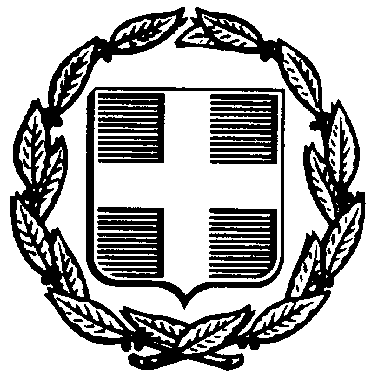 ΕΛΛΗΝΙΚΗ ΔΗΜΟΚΡΑΤΙΑΠΕΡΙΦΕΡΕΙΑ ΗΠΕΙΡΟΥΔΗΜΟΣ ΖΙΤΣΑΣΕΛΛΗΝΙΚΗ ΔΗΜΟΚΡΑΤΙΑΠΕΡΙΦΕΡΕΙΑ ΗΠΕΙΡΟΥΔΗΜΟΣ ΖΙΤΣΑΣ                     ΕΛΕΟΥΣΑ, …../…../2019«Προμήθεια Yγρών Kαυσίμων - Λιπαντικών - Αντιψυκτικώντου Δήμου Ζίτσας και των Νομικών προσώπων του, έτους 2019-2020»Ταχ. Δ/νση: Πληροφορίες: Τηλ: FAX: Email: Λεωφ. Πασσαρώνας 1 Ελεούσα, 45 445Σταύρος Στάθης26533 6004026510 62794zitsa@zitsa.gov.gr                      ΕΛΕΟΥΣΑ, …../…../2019«Προμήθεια Yγρών Kαυσίμων - Λιπαντικών - Αντιψυκτικώντου Δήμου Ζίτσας και των Νομικών προσώπων του, έτους 2019-2020»Α/ΑΑ/ΑΠΕΡΙΓΡΑΦΗΠΕΡΙΓΡΑΦΗΜΟΝΑΔΑ ΜΕΤΡΗΣΗΣΠΟΣΟΤΗΤΑ(τεμ.)ΠΟΣΟΤΗΤΑ(τεμ.)ΤΙΜΗ ΜΟΝΑΔΑΣ ΧΩΡΙΣ Φ.Π.Α. ΜελέτηςΤΙΜΗ ΜΟΝΑΔΑΣ ΧΩΡΙΣ Φ.Π.Α. ΠροσφέρονταΤΙΜΗ ΜΟΝΑΔΑΣ ΧΩΡΙΣ Φ.Π.Α. ΠροσφέρονταΣΥΝΟΛΙΚΗ ΑΞΙΑ ΧΩΡΙΣ Φ.Π.Α.11Λιπαντικό πετρελαιοκινητήρων Πλήρως συνθετικό SAE 5W- 30Λιπαντικό πετρελαιοκινητήρων Πλήρως συνθετικό SAE 5W- 30Λίτρα30309,5022Λιπαντικό πετρελαιοκινητήρων Πλήρως συνθετικό SAE 10W-40Λιπαντικό πετρελαιοκινητήρων Πλήρως συνθετικό SAE 10W-40Λίτρα151510,0033Λιπαντικό με ημισυνθετική βάση για κινητήρες , diesel, SAE 10W-40Λιπαντικό με ημισυνθετική βάση για κινητήρες , diesel, SAE 10W-40Λίτρα20209,5044Λιπαντικό με ημισυνθετική βάση για κινητήρες , diesel, SAE 15W-40Λιπαντικό με ημισυνθετική βάση για κινητήρες , diesel, SAE 15W-40Λίτρα30309,3055Λιπαντικό με συνθετική βάση για υπερτροφοδοτούμενους κινητήρες βαρέων οχημάτων, diesel, SAE 15W-40 οικολογικών κινητήρων EURO I, II, III, & IVΛιπαντικό με συνθετική βάση για υπερτροφοδοτούμενους κινητήρες βαρέων οχημάτων, diesel, SAE 15W-40 οικολογικών κινητήρων EURO I, II, III, & IVΛίτρα4604609,5066Λιπαντικό με συνθετική βάση για υπερτροφοδοτούμενους κινητήρες βαρέων οχημάτων, diesel, SAE 20W-50 οικολογικών κινητήρων EURO I, II, III, & IVΛιπαντικό με συνθετική βάση για υπερτροφοδοτούμενους κινητήρες βαρέων οχημάτων, diesel, SAE 20W-50 οικολογικών κινητήρων EURO I, II, III, & IVΛίτρα80808,2077Λιπαντικό βενζινοκινητήρα συνθετικό SAE 10- 40WΛιπαντικό βενζινοκινητήρα συνθετικό SAE 10- 40WΛίτρα90909,0088Λιπαντικό SAE 20W-40Βενζινοκινητήρων(συνθετικό)Λιπαντικό SAE 20W-40Βενζινοκινητήρων(συνθετικό)Λίτρα202010,0099Λιπαντικό οδοντωτών μειωτήρων (βαλβολίνη) GL4/GL5, SAE 75W -80Λιπαντικό οδοντωτών μειωτήρων (βαλβολίνη) GL4/GL5, SAE 75W -80Λίτρα30307,501010Λιπαντικό οδοντωτώνμειωτήρων (βαλβολίνη)GL4/GL5, SAE 75W-90Λιπαντικό οδοντωτώνμειωτήρων (βαλβολίνη)GL4/GL5, SAE 75W-90Λίτρα1001008,001111Βαλβολίνη SAE 85/140W-GL5Βαλβολίνη SAE 85/140W-GL5Λίτρα20206,001212Λάδι αξόνων και διαφορικών περιορισμένης ολίσθησης τρικουβέρτο, κλπ, υγρό πολλαπλών χρήσεων ειδικές για JCBΛάδι αξόνων και διαφορικών περιορισμένης ολίσθησης τρικουβέρτο, κλπ, υγρό πολλαπλών χρήσεων ειδικές για JCBΛίτρα60606,501313Λάδι υδραυλικών & κυκλοφοριακών συστημάτων Τύπος ISO 32Λάδι υδραυλικών & κυκλοφοριακών συστημάτων Τύπος ISO 32Λίτρα15154,101414Λάδι υδραυλικών & κυκλοφοριακών συστημάτων Τύπος ISO 46Λάδι υδραυλικών & κυκλοφοριακών συστημάτων Τύπος ISO 46Λίτρα3303304,101515Λάδι υδραυλικών & κυκλοφοριακών συστημάτων Τύπος ISO 68Λάδι υδραυλικών & κυκλοφοριακών συστημάτων Τύπος ISO 68Λίτρα4104104,101616Λάδι μίξεως δίχρονωνκινητήρωνΛάδι μίξεως δίχρονωνκινητήρωνΛίτρα30305,101717Λιπαντικό ATF για αυτόματα κιβώτια ταχυτήτωνΛιπαντικό ATF για αυτόματα κιβώτια ταχυτήτωνΛίτρα20206,501818Λάδι τύπου /ισοδύναμο JCB HP 15. (φρένων)Λάδι τύπου /ισοδύναμο JCB HP 15. (φρένων)Λίτρα60606,501919Λάδι σασμάν, ισοδύναμου τύπου JCB fluid EP 10WΛάδι σασμάν, ισοδύναμου τύπου JCB fluid EP 10WΛίτρα1501507,002020Ειδικό γράσο για ρουλεμάν NGLI class 1Ειδικό γράσο για ρουλεμάν NGLI class 1κιλό30306,102121Ειδικό γράσο για ρουλεμάν NGLI:2Ειδικό γράσο για ρουλεμάν NGLI:2κιλό40406,202222Ειδικό γράσο για ρουλεμάν NGLI:3Ειδικό γράσο για ρουλεμάν NGLI:3κιλό60606,302323ΣΠΡΕΪ ΓΡΑΣΣΟΥΣΠΡΕΪ ΓΡΑΣΣΟΥΤΕΜ15154,602424Αντιψ/κό συμπυκνωμένοΑντιψ/κό συμπυκνωμένοΛίτρα2002004,002525Απιονισμένο νερόΑπιονισμένο νερόΛίτρα2852850,502626Υγρό ψεκασμού πριν από τον καταλύτη, ADBLUE (Λίτρα)Υγρό ψεκασμού πριν από τον καταλύτη, ADBLUE (Λίτρα)Λίτρα20201,602727Υγρά φρένων DOT 4Υγρά φρένων DOT 4Λίτρα1101106,502828Λιπαντικό αλυσίδωνΛιπαντικό αλυσίδωνΛίτρα20203,602929Ενισχυτικό πετρελαίουΕνισχυτικό πετρελαίουΛίτρα30308,203030Αντιπαγωτικό πετρελαίουΑντιπαγωτικό πετρελαίουΛίτρα20205,203131ΣΤΟΥΠΙ ΛΕΥΚΟ Α' ΠΟΙΟΤΗΤΑΣΣΤΟΥΠΙ ΛΕΥΚΟ Α' ΠΟΙΟΤΗΤΑΣκιλό50501,203232ΣΠΡΕΪ ΑΝΤΙΣΚΩΡΙΑΚΟΣΠΡΕΪ ΑΝΤΙΣΚΩΡΙΑΚΟΤΕΜ30303,803333ΠΑΣΤΑ ΚΑΘΑΡΙΣΜΟΥ ΧΕΡΙΩΝΠΑΣΤΑ ΚΑΘΑΡΙΣΜΟΥ ΧΕΡΙΩΝκιλό20202,026ΣΥΝΟΛΟΣΥΝΟΛΟΣΥΝΟΛΟΣΥΝΟΛΟΣΥΝΟΛΟΣΥΝΟΛΟΣΥΝΟΛΟΣΥΝΟΛΟΣΥΝΟΛΟΣΥΝΟΛΟΦΠΑ 24%ΦΠΑ 24%ΦΠΑ 24%ΦΠΑ 24%ΦΠΑ 24%ΦΠΑ 24%ΦΠΑ 24%ΦΠΑ 24%ΦΠΑ 24%ΦΠΑ 24%ΣΥΝΟΛΟ ΜΕ ΦΠΑΣΥΝΟΛΟ ΜΕ ΦΠΑΣΥΝΟΛΟ ΜΕ ΦΠΑΣΥΝΟΛΟ ΜΕ ΦΠΑΣΥΝΟΛΟ ΜΕ ΦΠΑΣΥΝΟΛΟ ΜΕ ΦΠΑΣΥΝΟΛΟ ΜΕ ΦΠΑΣΥΝΟΛΟ ΜΕ ΦΠΑΣΥΝΟΛΟ ΜΕ ΦΠΑΣΥΝΟΛΟ ΜΕ ΦΠΑΟ ΠροσφέρωνΥπογραφή εκπροσώπου & σφραγίδα εταιρίαςΟ ΠροσφέρωνΥπογραφή εκπροσώπου & σφραγίδα εταιρίαςΟ ΠροσφέρωνΥπογραφή εκπροσώπου & σφραγίδα εταιρίας